Duże i małe rodziny w akcji25 V – 29 V 2020Propozycje działań i aktywności w domu dla dzieci  pięcioletnichPiątek: 29 V 2020r.Temat: Kiedy jesteśmy dla siebie jak rodzina?CeleDziecko:ilustruje muzykę poważną ruchemuczestniczy w ćwiczeniach porannych, ćwiczeniach gimnastycznych i zabawach ruchowycheksperymentuje przy użyciu różnych technik plastycznychposługuje się językiem polskim w mowie zrozumiałej dla dzieci i osób dorosłychrozpoznaje litery, którymi jest zainteresowane na skutek zabawy i spontanicznych odkryćuważnie słucha i nadaje znaczenie swoim doświadczeniomprzejawia poczucie własnej wartości jako osobyNasz taniec – swobodny taniec przy muzyce.Dziecko otrzymuje bibułę w różnych kolorach. Wycina z niej dowolną liczbę pasków i związuje gumką recepturką. Po wykonaniu zadania Rodzic odtwarza muzykę, a dziecko za pomocą gestów i ruchu pasków bibuły wyrażają naturalne emocje podczas tańca.Środki dydaktyczne: bibuła w różnych kolorach, nożyczki, gumki recepturki,  „Walc” https://www.youtube.com/watch?v=IZY9z6rJM_ARodzinna gimnastyka – zestaw ćwiczeń porannych poniedziałkuCzy jesteśmy jak rodzina? – trening twórczego myślenia.Rodzic zadaje pytania: Jak myślicie, czy grupa przedszkolna jest jak rodzina?Dlaczego tak myślicie?. Rodzic zwraca uwagę na fakt, że zarówno w rodzinie, jak i w grupie przedszkolnej odczuwamy różne emocje, spędzamy razem wiele czasu, mamy zasady i reguły, których powinniśmy przestrzegać. Warto również, abyśmy w obydwu miejscach szanowali i wspierali się nawzajem, tworzyli przyjazną atmosferę.Nasza grupa – grupowa praca plastyczna.Rodzic wprowadza dziecko w tematykę zajęć:Niedawno zrobiliśmy drzewo genealogiczne Naszej rodziny. Dzisiaj zrobimy drzewo Twojej grupy przedszkolnej! Nasze drzewo będzie przypominać Wam, że jesteście członkami społeczności przedszkolnej i wszyscy jesteście tak samo ważni i wspaniali. Musisz też pamiętać o zasadach i regułach panujących w przedszkolu, wzajemnym wsparciu i szacunku.Rodzic prezentuje duży brystol z narysowanym drzewem, dziecko wybiera kolor farby, pędzelkiem maluje swoją dłoń i  odbija na drzewie. Środki dydaktyczne: farby, pędzelki, marker, duży brystol z narysowanym przez Rodzica drzewem i podpisaną nazwą grupy.Znam literę „ó” – ćwiczenia grafomotoryczne na karcie pracy dla dzieci zainteresowanych.Rodzic prezentuje małą i wielką literę „ó” i zadaje dzieciom pytanie:Co przypomina wam kształt litery „ó”?. Dziecko rysuje literę palcem w powietrzu, a następnie na dywanie. Wyszukują literę „ó” w napisach, umieszczonych wcześniej przez Rodzica w pokoju, np. „ołówki”, „półki”, „stół”, „córka”, „miód”, „pokój”. Po wykonaniu zadania wspólnie Państwo wyszukujecie w gazetach litery „ó”, zaznaczając kołem. Wygrywa para, która w określonym czasie (np. trzy minuty) znajdzie najwięcej liter.(mogą być zawody rodzinne).Na zakończenie dziecko na karcie pracy rysuje przedmioty po śladzie i opowiada, co widzi na obrazkach. Otacza pętlą wszystkie litery „ó” w wyrazach. Następnie wystukuje rytm, wymawiając nazwy obrazków: raz szybko, raz wolno. Środki dydaktyczne: Karty Pracy nr. 4 s. 64, kredki, mała i wielka litera „ó” , gazety, mazakiĆwiczenia gimnastyczne – zestaw LXIV.Rodzic wzdłuż pokoju rozstawia w odległości około 1 m od siebie pachołki lub inne przeszkody, np. krzesełka.„W leżeniu przodem na kocyku między przeszkodami” – ćwiczenie mięśni grzbietu. Dziecko najpierw leżąc na brzuchu na kocyku, odpycha się rękami i wykonuje ślizg między przeszkodami. Po wykonaniu ćwiczenia wraca na swoje miejsca.„W siadzie ugiętym na kocyku między przeszkodami” – ćwiczenie mięśni brzucha. Dziecko na złożonym na połowę kocyku, w siadzie ugiętym, z rękoma na kolanach, odpycha się stopami i przejeżdża między przeszkodami, a następnie wraca na swoje miejsca.„Froterka” – ćwiczenie dużych grup mięśniowych. Rodzic daje dziecku po jednym piórku. Dziecko składa kocyk, kładzie na nim piórko i swoje dłonie. Dziecko odpycha się z wyprostowanymi w kolanach nogami, przesuwa powoli kocyk tak, aby piórko z niego nie spadło.„Leniwa żabka” – ćwiczenie dużych grup mięśniowych. Dziecko kuca na złożonych kocykach, dłońmi odpycha się od podłogi, nogi wraz z kocykiem przesuwają do przodu.„Hulajnoga” – ćwiczenie dużych grup mięśniowych. Dziecko składa kocyki tak, aby miał podłużny kształt. Jedną stopę stawiają na kocyku, drugą odpycha się, jakby jechał na hulajnodze. Zbieramy krzesła lub inne przeszkody.„Przejazd tyłem na kocyku” – ćwiczenie dużych grup mięśniowych. Dziecko leży tyłem na kocyku z ugiętymi w kolanach nogami, ręce leżą na brzuchu. Odpycha się nogami, wykonuje ślizg do tyłu. Bardzo ważne jest, aby podczas wykonywania ćwiczenia dziecko nie odrywało pośladków od kocyka.„Składamy kocyk” – ćwiczenie mięśni brzucha i ćwiczenie stóp. Dziecko składa stopami kocyk tak, aby był jak najmniejszy. Skala zadowolenia – trening niedokończonych zdań, podsumowanie tygodnia.Rodzic rozpoczyna zdania, zadaniem dziecka jest ich dokończenie, np. Najbardziej w tym tygodniu podobało mi się… Nie podobało mi się, że… Rzeczą, która najbardziej mnie zaciekawiła, była… Najbardziej mnie zaskoczyło,że… Pamiętam, że…Rodzic prezentuje dziecku skalę zadowolenia: z prawej strony jest narysowana uśmiechnięta buzia, z lewej strony – smutna. Obie są ze sobą połączone strzałką. Dziecko rysuje na niej kreskę oznaczającą stopień jego zadowolenia z zajęć: jeśli zajęcia bardzo się podobały, rysuje kreskę blisko uśmiechniętej buzi, jeśli zajęcia się nie podobały, rysuje kreskę obok smutnej buzi.Środki dydaktyczne: narysowana przez Rodzica skala zadowolenia, mazakDodatkowa karta pracy.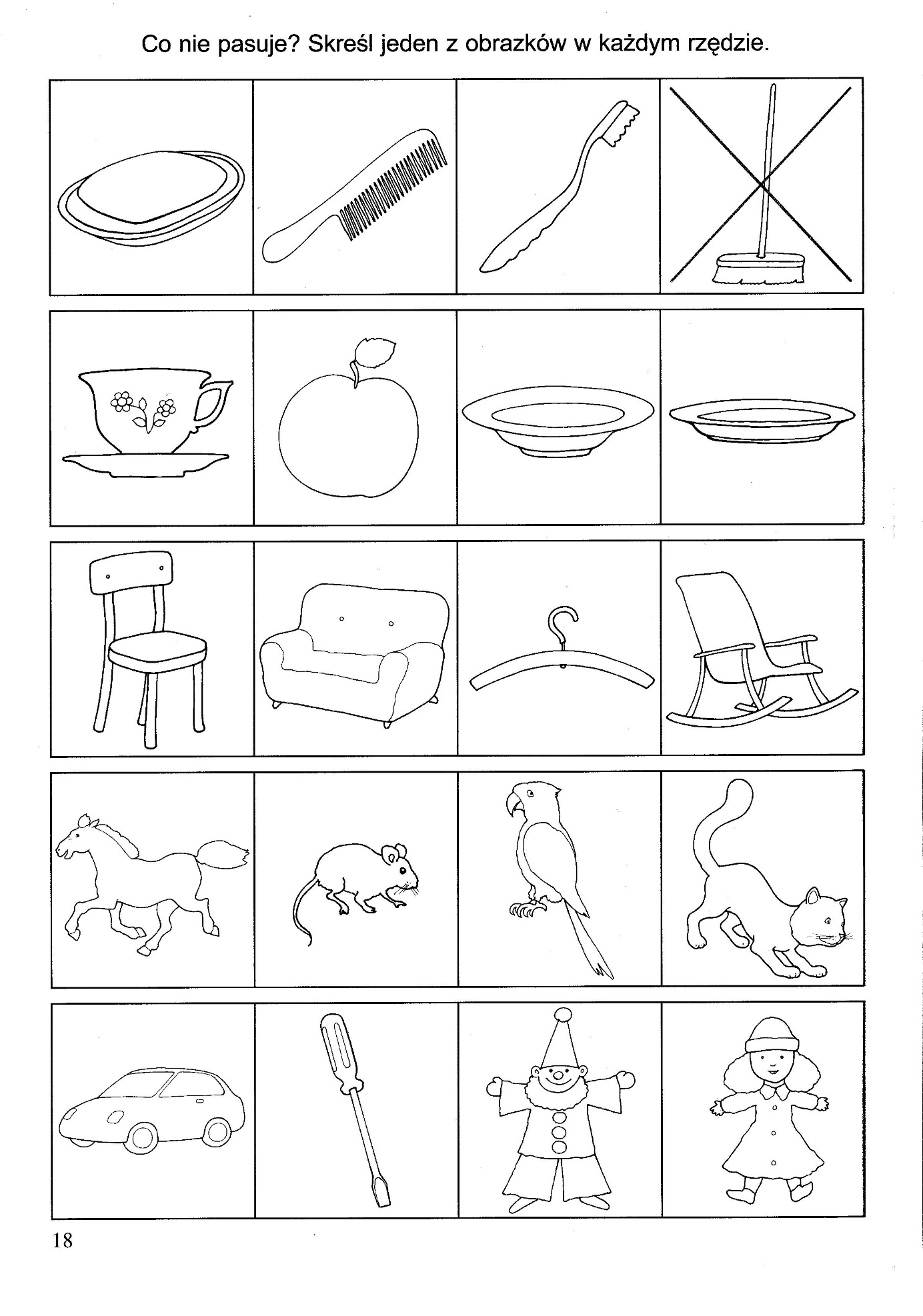 ołówkipółkistółcórkamiódpokój